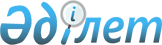 "ЭКСПО-2017 халықаралық мамандандырылған көрмесін ұйымдастырудың және өткізудің 2013 - 2018 жылдарға арналған ұлттық жоспарын бекіту туралы" Қазақстан Республикасы Үкіметінің 2013 жылғы 15 қаңтардағы № 10 қаулысына өзгеріс енгізу туралыҚазақстан Республикасы Үкіметінің 2013 жылғы 10 шілдедегі № 715 қаулысы

      Қазақстан Республикасының Үкіметі ҚАУЛЫ ЕТЕДІ:



      1. «ЭКСПО-2017 халықаралық мамандандырылған көрмесін ұйымдастырудың және өткізудің 2013 - 2018 жылдарға арналған ұлттық

жоспарын бекіту туралы» және Қазақстан Республикасы Үкіметінің 2013 жылғы 15 қаңтардағы № 10 қаулысына мынадай өзгеріс енгізілсін:



      көрсетілген қаулымен бекітілген ЭКСПО-2017 халықаралық мамандандырылған көрмесін ұйымдастырудың және өткізудің 2013 - 2018 жылдарға арналған ұлттық жоспары осы қаулыға қосымшаға сәйкес жаңа редакцияда жазылсын.



      2. Осы қаулы қол қойылған күнінен бастап қолданысқа енгізіледі.      Қазақстан Республикасының

      Премьер-Министрі                                     С. Ахметов

Қазақстан Республикасы 

Үкіметінің       

2013 жылғы 10 шілдедегі 

№ 715 қаулысына     

қосымша        

Қазақстан Республикасы 

Үкіметінің       

2013 жылғы 15 қаңтардағы 

№ 10 қаулысымен     

бекітілген        

ЭКСПО-2017 халықаралық мамандандырылған көрмесін ұйымдастырудың

және өткізудің 2013 – 2018 жылдарға арналған

ұлттық жоспары

      Ескертпе: аббревиатуралардың толық жазылуы:АШМ                      - Қазақстан Республикасы Ауыл шаруашылығы

                           министрлігі

Әділетмині               - Қазақстан Республикасы Әділет министрлігі

БҒМ                      - Қазақстан Республикасы Білім және ғылым

                           министрлігі

ИЖТМ                     - Қазақстан Республикасы Индустрия және жаңа

                           технологиялар министрлігі

ККМ                      - Қазақстан Республикасы Көлік және

                           коммуникация министрлігі

Қаржымині                - Қазақстан Республикасы Қаржы министрлігі

Қоршағанортамині         - Қазақстан Республикасы Қоршаған ортаны

                           қорғау министрлігі

МАМ                      - Қазақстан Республикасы Мәдениет және

                           ақпарат министрлігі

МГМ                      - Қазақстан Республикасы Мұнай және газ

                           министрлігі

ӨДМ                      - Қазақстан Республикасы Өңірлік даму

                           министрлігі

СІМ                      - Қазақстан Республикасы Сыртқы істер

                           министрлігі

ІІМ                      - Қазақстан Республикасы Ішкі істер

                           министрлігі

ЭБЖМ                     - Қазақстан Республикасы Экономика және

                           бюджеттік жоспарлау министрлігі

БҚА                      - Қазақстан Республикасы Бәсекелестікті

                           қорғау агенттігі

«Астана ЭКСПО-2017»      - «Астана ЭКСПО-2017» ұлттық компаниясы»

ұлттық компаниясы» АҚ      акционерлік қоғамы

Комиссар-ЭКСПО-2017      - халықаралық мамандандырылған көрмесінің

                           Комиссары

«ҚазАгро» ҰБХ» АҚ        - «ҚазАгро» ұлттық басқарушы холдингі»

                           акционерлік қоғамы

мемлекеттік комиссия     - ЭКСПО-2017 халықаралық мамандандырылған

                           көрмесін дайындау және өткізу жөніндегі

                           мемлекеттік комиссия

«Самұрық-Қазына» ҰӘҚ»    - «Самұрық-Қазына» ұлттық әл-ауқат қоры» АҚ

                           акционерлік қоғамы

Тіркеу дерекнамасы       - ЭКСПО халықаралық көрмесін өткізу құқығын

                           алған елдің құжаты, оның көрмені

                           ұйымдастыру және өткізу бойынша 

                           міндеттемелерін көздейді

Ұйымдастыру комитеті     - ЭКСПО-2017 халықаралық мамандандырылған

                           көрмесін өткізу мәселелері жөніндегі 

                           ұйымдастыру комитеті

Ұлттық жоспар            - ЭКСПО-2017 халықаралық мамандандырылған

                           көрмесін ұйымдастырудың және өткізудің

                           2013–2018 жылдарға арналған ұлттық

                           жоспары

ХКБ                      - Халықаралық көрмелер бюросы

ХКБ Атқарушы комитеті    - Париж қаласында (Француз Республикасы)

                           орналасқан Халықаралық көрмелер бюросының

                           атқарушы комитеті

ЭКСПО-2017 Қолдау қоры   - бюджеттен тыс қаражат есебінен құрылған

                           және Астана қаласы әкімдігінің «Нұрлы

                           Астана» корпоративті қорында ЭКСПО-2017

                           шеңберіндегі іс-шараларды қолдау үшін

                           көзделген қаражат*                        - Бюджет заңнамасының белгіленген

                           талаптарына сәйкес қаралатын болады
					© 2012. Қазақстан Республикасы Әділет министрлігінің «Қазақстан Республикасының Заңнама және құқықтық ақпарат институты» ШЖҚ РМК
				Р/с

№Іс-шараның атауыАяқталу нысаныЖауапты орындаушыОрындау мерзіміҚаржыландыру көзі123456Ұйымдастырушылық сипаттағы іс-шараларҰйымдастырушылық сипаттағы іс-шараларҰйымдастырушылық сипаттағы іс-шараларҰйымдастырушылық сипаттағы іс-шараларҰйымдастырушылық сипаттағы іс-шараларҰйымдастырушылық сипаттағы іс-шаралар1.Жұмыс органдарының Ұйымдастыру комитеті жанындағы Жұмыс штабтарының 2013 – 2017 жылдарға арналған жұмыс жоспарларының жобаларын әзірлеуі және бекітуіҰйымдастыру комитетінің хаттамасыЭБЖМ, ИЖТМ, БҒМ, СІМ, МАМ, ККМ, Астана қаласының әкімдігі2013 жылғы ақпанталап етілмейді2.Көрмені ұйымдастыру жөніндегі қажетті актілерді, сондай-ақ рәсімдік және қаржылық құжаттарды қабылдау кестесін бекітуҰйымдастыру комитетінің хаттамасыЭБЖМ, Қаржымині, Әділетмині2013 жылғы ақпанталап етілмейді3.ЭКСПО-2017 қолдау қоры жұмысының жаңа регламентін әзірлеу, Қор комиссиясының құрамын жаңартуҰйымдастыру комитетінің хаттамасыЭБЖМ, СІМ, БҒМ, Астана қаласының әкімдігі, «Астана ЭКСПО-2017» ұлттық компаниясы» АҚ (келісім бойынша)2013 жылғы наурызталап етілмейді4.Астана қаласының әкімдігі жанындағы ЭКСПО-2017 қолдау қорын бюджеттен тыс көздер есебінен қаржыландыруды ұлғайту мәселесін пысықтауҚазақстан Республикасының Үкіметіне ақпаратҰйымдастыру комитеті, ЭБЖМ, СІМ, «Самұрық-Қазына» ҰӘҚ» АҚ (келісім бойынша)2013 жылғы ақпанталап етілмейді5.Халықаралық көрмелер бюросы (бұдан әрі - ХКБ) Атқарушы комитетінде Тіркеу дерекнамасын ресми бекітуді есепке ала отырып, 2014 – 2018 жылдарға түзетулермен Ұлттық жоспарға өзгерістер енгізуҚазақстан Республикасы Үкіметінің қаулысыЭБЖМ, «Астана ЭКСПО-2017» ұлттық компаниясы» АҚ (келісім бойынша)2013 жылғы желтоқсанталап етілмейді6.ЭКСПО-2017 көрмесінің комиссарын (бұдан әрі – Комиссар) Қазақстан Республикасы Президентінің Әкімшілігімен келісу және тағайындауҚазақстан Республикасы Президентінің актісіСІМ2013 жылғы ақпанталап етілмейді7.Көрмеге қатысу шарттарына қол қою бойынша жұмысты ұйымдастыру және ЭКСПО-2017 қатысушы елдері бас комиссарларының отырыстарын өткізушарттарға қол қою және бас комиссарлардың отырыстарын өткізуКомиссар, «Астана ЭКСПО-2017» ұлттық компаниясы» АҚ (келісім бойынша)2014 - 2016 жылдарталап етілмейді8.Мына:

1) көрмені өткізу үшін бюджеттік және бюджеттен тыс көздер бөлінісінде жылдар бойынша қажетті қаражат көлемін айқындау;

2) мемлекеттік-жеке серіктестік пен демеушілікті қоса алғанда, көрмені қаржыландыру көздері;

3) көрмені бюджеттік және бюджеттен тыс көздер есебінен қаржыландырудың ашық тетіктерін қалыптастыру жөнінде ұсыныстар әзірлеуҚазақстан Республикасының Үкіметіне ақпарат«Астана ЭКСПО-2017» ұлттық компаниясы» АҚ (келісім бойынша)2013 жылғы қазанталап етілмейді9.Әлемдік тәжірибені талдау негізінде көрмені өткізуден, оның ішінде көрмені даярлау, өткізу және өткізуден кейінгі кезеңде кірісті көбейту мен шығынды азайту жолымен, барынша көп экономикалық нәтижеге қол жеткізу жөніндегі іс-қимыл жоспарын әзірлеуІс-қимыл жоспарының жобасы«Астана ЭКСПО-2017» ұлттық компаниясы» АҚ (келісім бойынша), Қаржымині, Астана қаласының әкімдігі, «Самұрық-Қазына» ҰӘҚ» АҚ (келісім бойынша)2013 жылғы маусымталап етілмейді10.Астанада ЭКСПО-2017 халықаралық мамандандырылған көрмесін ұйымдастырудың және өткізудің кейбір мәселелері туралы Қазақстан Республикасының Заңы жобасының тұжырымдамасын әзірлеуҚазақстан Республикасының Заңы жобасының тұжырымдамасыЭБЖМ, Қаржымині, Әділетмині, ИЖТМ, «Астана ЭКСПО-2017» ұлттық компаниясы» АҚ (келісім бойынша)2013 жылғы қыркүйекталап етілмейдіХалықаралық көрмелер бюросымен өзара іс-қимыл жөніндегі іс-шараларХалықаралық көрмелер бюросымен өзара іс-қимыл жөніндегі іс-шараларХалықаралық көрмелер бюросымен өзара іс-қимыл жөніндегі іс-шараларХалықаралық көрмелер бюросымен өзара іс-қимыл жөніндегі іс-шараларХалықаралық көрмелер бюросымен өзара іс-қимыл жөніндегі іс-шараларХалықаралық көрмелер бюросымен өзара іс-қимыл жөніндегі іс-шаралар11.ХКБ Бас ассамблеяларындағы Қазақстан Республикасы делегаттарының қатарынан ХКБ жанындағы Қазақстан ресми өкілін айқындау – ХКБ-да Қазақстан Республикасының халықаралық кеңсесін құруҚазақстан Республикасының Үкіметіне ақпаратСІМ2013 жылғы мамырталап етілмейді12.ХКБ Хатшылығымен өзара іс-қимыл жасау және алдыңғы ЭКСПО-лар тәжірибесін зерделеу үшін «Астана ЭКСПО-2017» ұлттық компаниясы» АҚ жанында ХКБ жанындағы Қазақстанның халықаралық кеңсесін құру (3 адам) мәселесін пысықтауҚазақстан Республикасының Үкіметіне ақпаратСІМ, ЭБЖМ, «Астана ЭКСПО-2017» ұлттық компаниясы» АҚ (келісім бойынша)2013 жылғы мамырталап етілмейді13.ХКБ-ға тіркеу жарнасын төлеу үшін бюджеттік өтінім дайындауҚазақстан Республикасының Үкіметіне ақпаратЭБЖМ, «Астана ЭКСПО-2017» ұлттық компаниясы» АҚ (келісім бойынша)2013 жылғы мамырталап етілмейді14.Қазақстандық делегацияның, оның ішінде Қазақстан Республикасы Премьер-Министрінің қатысуымен ХКБ Атқарушы комитетіне дайындауды және оның қатысуын қамтамасыз ету (мамыр, қазан), Тіркеу дерекнамасының таныстырылымымен ХКБ-ның 153 және 154-ші Бас ассамблеяларына қатысу (маусым, қараша)Қазақстан Республикасының Үкіметіне ақпаратЭБЖМ, СІМ, Қаржымині2013 жылғы мамырЭБЖМ-нің 049 «Экспорттаушы 2020» бағыты шеңберінде сыртқы нарықтарға қазақстандық тауарлардың экспортын жылжытуға жәрдемдесу» бюджеттік бағдарламасы бойынша көзделген қаражат есебінен және шегіндеТіркеу дерекнамасын және техникалық құжаттарды әзірлеу жөніндегі іс-шараларТіркеу дерекнамасын және техникалық құжаттарды әзірлеу жөніндегі іс-шараларТіркеу дерекнамасын және техникалық құжаттарды әзірлеу жөніндегі іс-шараларТіркеу дерекнамасын және техникалық құжаттарды әзірлеу жөніндегі іс-шараларТіркеу дерекнамасын және техникалық құжаттарды әзірлеу жөніндегі іс-шараларТіркеу дерекнамасын және техникалық құжаттарды әзірлеу жөніндегі іс-шаралар15.Тіркеу дерекнамасының жобасын әзірлеу, ХКБ Атқарушы комитетінде ілгерілету және тіркеу жөніндегі Ұлттық консультант кеңсесін құру мәселесін пысықтауҚазақстан Республикасының Үкіметіне ақпаратҰйымдастыру комитеті, ЭБЖМ, СІМ, Астана қаласының әкімдігі2013 жылғы қаңтарталап етілмейді16.Тіркеу дерекнамасының жобасын әзірлеу және бекітуМемлекеттік комиссияның хаттамасы«Астана ЭКСПО-2017» ұлттық компаниясы» АҚ (келісім бойынша)2013 жылғы қазанЭБЖМ-нің 049 «Экспорттаушы 2020» бағыты шеңберінде сыртқы нарықтарға қазақстандық тауарлардың экспортын жылжытуға жәрдемдесу» бюджеттік бағдарламасы бойынша көзделген қаражат есебінен және шегінде17.Тіркеу дерекнамасының жобасын ХКБ-мен бірге тексеруҚазақстан Республикасының Үкіметіне ақпаратЭБЖМ, «Астана ЭКСПО-2017» ұлттық компаниясы» АҚ (келісім бойынша), СІМ2013 жыл бойыЭБЖМ-нің 049 «Экспорттаушы 2020» бағыты шеңберінде сыртқы нарықтарға қазақстандық тауарлардың экспортын жылжытуға жәрдемдесу» бюджеттік бағдарламасы бойынша көзделген қаражат есебінен және шегінде18.ЭКСПО-2017 көрмесін өткізу тұжырымдамасының жобасын әзірлеуМемлекеттік комиссияның хаттамасыҚоршағанортамині, ЭБЖМ, «Астана ЭКСПО-2017» ұлттық компаниясы» АҚ (келісім бойынша)2013 жылғы сәуірталап етілмейді19.ЭКСПО-2017 көрмесіне өтінім дерекнамасын жаңарту, оның ішінде сандық және қаржылық көрсеткіштерді нақтылауҚазақстан Республикасының Үкіметіне ақпарат«Астана ЭКСПО-2017» ұлттық компаниясы» АҚ (келісім бойынша), ЭБЖМ, Қоршағанортамині, СІМ, ИЖТМ, ККМ, БҒМ, ӨДМ, Астана қаласының әкімдігі2013 жылғы қарашаЭБЖМ-нің 049 «Экспорттаушы 2020» бағыты шеңберінде сыртқы нарықтарға қазақстандық тауарлардың экспортын жылжытуға жәрдемдесу» бюджеттік бағдарламасы бойынша көзделген қаражат есебінен және шегінде20.Тіркеу дерекнамасының бірінші кезеңінің жобасын Мемлекеттік комиссияда ұсыну (Жалпы ережелер, 1 және 2 арнайы ережелер, көрмені өткізуден бас тартқан жағдайда өтемақы туралы құжат, Қатысу шарты)Презентация«Астана ЭКСПО-2017» ұлттық компаниясы» АҚ (келісім бойынша)2013 жылғы мамырталап етілмейді21.Тіркеу дерекнамасының бірінші нұсқасын ХКБ Атқарушы комитетіне енгізуҚазақстан Республикасының Үкіметіне ақпаратКомиссар, «Астана ЭКСПО-2017» ұлттық компаниясы» АҚ (келісім бойынша)2013 жылғы мамырталап етілмейді22.Тіркеу дерекнамасының екінші кезеңінің жобасын  әзірлеу (мазмұны бойынша жоспар, мастер-жоспар, көрмеден кейінгі пайдалану жоспары, коммуникациялық жоспар, коммерцияландыру жоспары, қаржы жоспары)Тіркеу дерекнамасының екінші кезеңінің жобасы«Астана ЭКСПО-2017» ұлттық компаниясы» АҚ (келісім бойынша), ЭБЖМ, Қоршағанортамині, СІМ, ИЖТМ, ККМ, БҒМ, ӨДМ, Астана қаласының әкімдігі, мүдделі мемлекеттік органдар2013 жылғы маусым-қазанЭБЖМ-нің 049 «Экспорттаушы 2020» бағыты шеңберінде сыртқы нарықтарға қазақстандық тауарлардың экспортын жылжытуға жәрдемдесу» бюджеттік бағдарламасы бойынша көзделген қаражат есебінен және шегінде23.Тіркеу дерекнамасының түпкілікті нұсқасын ХКБ Атқарушы комитетіне енгізуҚазақстан Республикасының Үкіметіне ақпаратКомиссар, «Астана ЭКСПО-2017» ұлттық компаниясы» АҚ (келісім бойынша)2013 жылғы қазанталап етілмейді24.Тіркеу дерекнамасының түпкілікті жобасын ХКБ Бас ассамблеясының 154-сессиясында бекітуге  шығаруҚазақстан Республикасының Үкіметіне ақпаратКомиссар, «Астана ЭКСПО-2017» ұлттық компаниясы» АҚ (келісім бойынша)2013 жылғы қарашаталап етілмейді25.ХКБ-ның ресми логотипін және туын алу мәселесін пысықтау және Қазақстан атынан ресми қабылдау ұйымдастыруХКБ-ның ресми логотипін және туын алуКомиссар, «Астана ЭКСПО-2017» ұлттық компаниясы» АҚ (келісім бойынша)2013 жылғы маусымталап етілмейді«Астана ЭКСПО-2017» ұлттық компаниясы» акционерлік қоғамын құру  және оның қызметін қамтамасыз ету жөніндегі іс-шаралар«Астана ЭКСПО-2017» ұлттық компаниясы» акционерлік қоғамын құру  және оның қызметін қамтамасыз ету жөніндегі іс-шаралар«Астана ЭКСПО-2017» ұлттық компаниясы» акционерлік қоғамын құру  және оның қызметін қамтамасыз ету жөніндегі іс-шаралар«Астана ЭКСПО-2017» ұлттық компаниясы» акционерлік қоғамын құру  және оның қызметін қамтамасыз ету жөніндегі іс-шаралар«Астана ЭКСПО-2017» ұлттық компаниясы» акционерлік қоғамын құру  және оның қызметін қамтамасыз ету жөніндегі іс-шаралар«Астана ЭКСПО-2017» ұлттық компаниясы» акционерлік қоғамын құру  және оның қызметін қамтамасыз ету жөніндегі іс-шаралар26.«Астана ЭКСПО-2017» ұлттық компаниясы» АҚ-ны құруҚазақстан Республикасы Үкіметінің қаулысыЭБЖМ, Қаржымині, Әділетмині, БҚА2013 жылғы қаңтарҚазақстан Республикасы Үкіметінің 2013 жылға арналған резерві27.«Астана ЭКСПО-2017» ұлттық компаниясы» АҚ жарғылық капиталының кезең-кезеңімен капиталдандырылуын қамтамасыз ету мәселесін пысықтауҚазақстан Республикасының Үкіметіне ұсыныстарЭБЖМ, Қаржымині, «Астана ЭКСПО-2017» ұлттық компаниясы» АҚ (келісім бойынша)2013 жылғы мамырталап етілмейді28.«Астана ЭКСПО-2017» ұлттық компаниясы» АҚ-ның бірінші басшысын Қазақстан Республикасы Президентінің Әкімшілігімен келісу және тағайындауҚазақстан Республикасының Үкіметіне ақпаратҰйымдастыру комитеті, ЭБЖМ2013 жылғы қаңтарталап етілмейді29.Қаржылық-экономикалық көрсеткіштерді, қызметтің негізгі бағыттарын көрсете отырып, «Астана ЭКСПО-2017» ұлттық компаниясы» АҚ қызметі тұжырымдамасының жобасын әзірлеуТұжырымдаманың жобасы«Астана ЭКСПО-2017» ұлттық компаниясы» АҚ (келісім бойынша), ЭБЖМ2013 жылғы мамырЭБЖМ-нің 049 «Экспорттаушы 2020» бағыты шеңберінде сыртқы нарықтарға қазақстандық тауарлардың экспортын жылжытуға жәрдемдесу» деген бюджеттік бағдарламасы бойынша көзделген қаражат есебінен және шегінде30.«Астана ЭКСПО-2017» ұлттық компаниясы» АҚ-ның ішкі қызметін реттейтін құжаттарды бекітуДиректорлар кеңесінің шешімі«Астана ЭКСПО-2017» ұлттық компаниясы» АҚ (келісім бойынша)2013 жылғы маусымталап етілмейді31.«Астана ЭКСПО-2017» ұлттық компаниясы» АҚ персоналының бұрын ЭКСПО өткізген жетекші көрме компаниялары мен корпорацияларында тағылымдамадан өту және оқу мәселелерін пысықтауҚазақстан Республикасының Үкіметіне ақпаратЭБЖМ,«Астана ЭКСПО-2017» ұлттық компаниясы» АҚ (келісім бойынша)2013 жылғы ақпанталап етілмейді32.«Астана ЭКСПО-2017» ұлттық компаниясы» АҚ құрылғаны туралы ХКБ Хатшылығына ресми хабарлауСІМ нотасыСІМ2013 жылғы ақпанталап етілмейді33.ЭКСПО-2017 логотипінің редизайны және оны халықаралық және ұлттық деңгейлерде тіркеу мәселесін пысықтауМемлекеттік комиссияның хаттамасыЭБЖМ, «Астана ЭКСПО-2017» ұлттық компаниясы» АҚ (келісім бойынша)2013 жылғы ақпан-сәуірЭБЖМ-нің 049 «Экспорттаушы 2020» бағыты шеңберінде сыртқы нарықтарға қазақстандық тауарлардың экспортын жылжытуға жәрдемдесу» бюджеттік бағдарламасы бойынша көзделген қаражат есебінен және шегінде34.Париж қаласында (Франция) ХКБ Атқарушы комитетінің жұмысы шеңберінде «Астана ЭКСПО-2017» ұлттық компаниясы» АҚ қызметін халықаралық презентациясыпрезентациясы«Астана ЭКСПО-2017» ұлттық компаниясы» АҚ (келісім бойынша)2013 жылғы мамырталап етілмейді35.Астанадағы ЭКСПО-2017 халықаралық көрмесінің корпоративтік атрибутикасын және имидждік өнімін жасауҚазақстан Республикасының Үкіметіне есеп«Астана ЭКСПО-2017» ұлттық компаниясы» АҚ (келісім бойынша)2013 жылғы қыркүйекЭБЖМ-нің 049 «Экспорттаушы 2020» бағыты шеңберінде сыртқы нарықтарға қазақстандық тауарлардың экспортын жылжытуға жәрдемдесу» бюджеттік бағдарламасы бойынша көзделген қаражат есебінен және шегінде36.Алматы және Қарағанды қалаларында «Астана ЭКСПО-2017» ұлттық компаниясы» АҚ презентациясымен ЭКСПО-2017 тақырыбы бойынша екі өңірлік іс-шара ұйымдастыру және өткізуҚазақстан Республикасының Үкіметіне ақпаратЭБЖМ, «Астана ЭКСПО-2017» ұлттық компаниясы» АҚ (келісім бойынша), ИЖТМ2013 жылғы желтоқсанЭБЖМ-нің 049 «Экспорттаушы 2020» бағыты шеңберінде сыртқы нарықтарға қазақстандық тауарлардың экспортын жылжытуға жәрдемдесу» бюджеттік бағдарламасы бойынша көзделген қаражат есебінен және шегінде37.ИЖТМ ұйымдастыратын шетелдік туристік көрмелерге  «Астана ЭКСПО-2017» ұлттық компаниясы» АҚ-ның қатысуын пысықтауҚазақстан Республикасының Үкіметіне ақпаратИЖТМ, Комиссар ЭБЖМ, «Астана ЭКСПО-2017» ұлттық компаниясы» АҚ (келісім бойынша)2013 жылғы желтоқсанталап етілмейді38.ЭКСПО-2017 қатысушылары – дамушы елдерге көмек көрсету бағдарламасын нақтылаунақтыланған көмек көрсету бағдарламасыСІМ, «Астана ЭКСПО-2017» ұлттық компаниясы» АҚ (келісім бойынша)2013 жылғы қазанталап етілмейдіЭКСПО-2017 жер учаскесін және аумағын дайындау жөніндегі іс-шараларЭКСПО-2017 жер учаскесін және аумағын дайындау жөніндегі іс-шараларЭКСПО-2017 жер учаскесін және аумағын дайындау жөніндегі іс-шараларЭКСПО-2017 жер учаскесін және аумағын дайындау жөніндегі іс-шараларЭКСПО-2017 жер учаскесін және аумағын дайындау жөніндегі іс-шараларЭКСПО-2017 жер учаскесін және аумағын дайындау жөніндегі іс-шаралар39.Бұрын мәлімделген жер учаскесін жаңа орналасу жеріне ауыстыру бөлігінде өтінім мәліметін өзгерту мүмкіндігі мәселесін ХКБ Хатшылығымен келісуҚР СІМ нотасы«Астана ЭКСПО-2017» ұлттық компаниясы» АҚ (келісім бойынша), Қоршағанортамині, СІМ, Астана қаласының әкімдігі2013 жылғы маусымталап етілмейді40.ЭКСПО-2017 символы болатын объектінің үздік нобай-идеясына халықаралық сәулет конкурсын ұйымдастыру үшін бюджеттік өтінім енгізу (2013 жылғы қыркүйекте конкурсты қорытындылап, жобаны іске асыру бойынша жауапты орындаушыны айқындау)Қазақстан Республикасының Үкіметіне ақпаратҰйымдастыру комитеті, Астана қаласының әкімдігі, Қаржымині, «Астана ЭКСПО-2017» ұлттық компаниясы» АҚ (келісім бойынша)2013 жылғы ақпанталап етілмейді41.Астана қаласындағы ЭКСПО-2017 көрме кешенінің, ЭКСПО-2017 символы болатын нысанның үздік эскиз-идеясы бойынша халықаралық сәулет конкурсын ұйымдастыру және өткізуКонкурстың әділқазылары шешімнің қорытындылары бойынша Қазақстан Республикасының Үкіметіне ақпарат«Астана ЭКСПО-2017» Ұлттық компаниясы» АҚ (келісім бойынша), Қаржымині2013 жылғы қазан*Үкіметтің 2013 жылғы арналған резерві42.2017 жылға қарай «Смарт-Астана» жобасын іске қосу жөнінде ұсыныстар, сондай-ақ «Ақылды қала» қағидаттары бойынша объектілерді салу және жаңа коммуникацияларды басқару жөнінде ұсыныстар әзірлеуҚазақстан Республикасының Президентінің Әкімшілігіне ақпаратАстана қаласының әкімдігі, ЭБЖМ,ӨДМ «Астана ЭКСПО-2017» ұлттық компаниясы» АҚ (келісім бойынша)2013 жылғы мамырталап етілмейді43.Инженерлік инфрақұрылымды сумен,газбен,жылумен,электрмен жабдықтау және кәріз қамтамасыз ете отырып, ЭКСПО-2017 аумағында құрылыс салуды жобалауға техникалық тапсырманы әзірлеу мәселесін пысықтауҚазақстан Республикасының Үкіметіне ақпарат«Астана ЭКСПО-2017» ұлттық компаниясы» АҚ (келісім бойынша) Астана қаласының әкімдігі, ЭБЖМ2013 жылғы желтоқсанталап етілмейді44.Көрме объектілерін салу кезінде бірегей құрылыс және басқа да жаңа материалдар мен технологияларды және Астана қаласының инфрақұрылымын қолдану және пайдалану бойынша ұсыныстар енгізуҚазақстан Республикасының Үкіметіне ақпаратИЖТМ, Астана қаласының әкімдігі, ӨДМ, «Астана ЭКСПО-2017» ұлттық компаниясы» АҚ (келісім бойынша)2013 жылғы желтоқсанталап етілмейді45.ЭКСПО-2017 объектілерін салуға бөлінген жер учаскесін сатып алу және «Астана ЭКСПО-2017» ұлттық компаниясы» АҚ-ның жарғылық капиталына беру мәселесін пысықтауҚазақстан Республикасының Үкіметіне ақпаратАстана қаласының әкімдігі, Қаржымині, ӨДМ, «Астана ЭКСПО-2017» ұлттық компаниясы» АҚ (келісім бойынша)2013 жылғы қазанТалап етілмейді46.Астана қаласында және басқа өңірлерде салу үшін қажетті нақты объектілер мен коммуникациялардың тізбесін айқындауҚазақстан Республикасының Үкіметіне ақпарат«Астана ЭКСПО-2017» ұлттық компаниясы» АҚ (келісім бойынша), ӨДМ, ІІМ, облыстардың, Астана және Алматы қалаларының әкімдіктері2013 жылғы қазанталап етілмейді47.Көрмені өткізуді ескере отырып, Астана қаласының бекітілген бас жоспарына тиісті өзгерістер мен толықтырулар енгізу қажеттілігі мәселесін пысықтауҚазақстан Республикасының Үкіметіне ақпаратАстана қаласының әкімдігі, ӨДМ, Қаржымині2013 жылғы ақпанталап етілмейді«Болашақ энергиясы» ЭКСПО-2017 тақырыбын дамыту жөніндегі іс-шаралар«Болашақ энергиясы» ЭКСПО-2017 тақырыбын дамыту жөніндегі іс-шаралар«Болашақ энергиясы» ЭКСПО-2017 тақырыбын дамыту жөніндегі іс-шаралар«Болашақ энергиясы» ЭКСПО-2017 тақырыбын дамыту жөніндегі іс-шаралар«Болашақ энергиясы» ЭКСПО-2017 тақырыбын дамыту жөніндегі іс-шаралар«Болашақ энергиясы» ЭКСПО-2017 тақырыбын дамыту жөніндегі іс-шаралар48.Болашақ энергиясын дамытудың 2013 – 2017 жылдарға арналған кешенді жоспарының жобасын әзірлеу жөніндегі ұсынысты пысықтауҚазақстан Республикасының Үкіметіне ақпаратҚоршағанортамині, ИЖТМ, БҒМ, ӨДМ, «Самұрық-Қазына» ҰӘҚ» АҚ (келісім бойынша)2013 жылғы қыркүйекталап етілмейді49.Болашақ энергиясын дамытудың 2013 – 2017 жылдарға арналған кешенді жоспарының жобасын Мемлекеттік комиссиясындағы презентациясыПрезентацияҚоршағанортамині, ИЖТМ, БҒМ, ӨДМ, МГМ, «Самұрық-Қазына» ҰӘҚ» АҚ (келісім бойынша)2013 жылғы қыркүйекталап етілмейді50.Болашақ энергиясын дамытудың 2013 – 2017 жылдарға арналған кешенді жоспарының жобасын бекітуҚазақстан Республикасы Үкіметінің қаулысыҚоршағанортамині, ИЖТМ, БҒМ, ӨДМ, МГМ, «Самұрық-Қазына» ҰӘҚ» АҚ (келісім бойынша)2013 жылғы қазанталап етілмейді51.«Қазақстан Республикасының 2013 – 2017 жылдарға арналған таза энергия көздерін әзірлеу» ғылыми-техникалық бағдарламасын әзірлеу мәселесін пысықтауҚазақстан Республикасының Үкіметіне ақпаратБҒМ, ЭБЖМ, ИЖТМ, Қоршағанортамині2013 жылғы маусымталап етілмейді52.Көрме тақырыбымен байланысты қазақстандық бастамаларды (энергиялық-экологиялық стратегия, «Жасыл көпір», Қазақстанның «жасыл экономикаға» өту стратегиясы) осы Ұлттық жоспармен біріктіру бойынша ұсыныстар енгізу, сондай-ақ олардың халықаралық алаңдарда кешенді ілгерілеуін қамтамасыз етуҚазақстан Республикасының Үкіметіне ақпаратҚоршағанортамині, ИЖТМ, БҒМ, СІМ2013 жылғы мамырталап етілмейді53.Конференциялар мен форумдарға қатысу мәселесін пысықтау:

- «Болашақ энергиясы» ЭКСПО - 2017 тақырыбын Астана экономикалық форумының панельді сессияларында дамыту;

- Қазақстанның индустрияландыру күні шеңберінде «Болашақ энергиясы» тақырыбына халықаралық конференцияларды (көрме-форум) ұйымдастыру және өткізу;

- Абу-Дабидегі (Біріккен Араб Әмірліктері) болашақ энергиясы дүниежүзілік форумына және Болашақ энергиясы бойынша еуропалық форумға жыл сайын қатысу;

- бизнес-қоғамдастық ұйымдастырған бизнес-форумдар мен алаңдарға Қазақстанның қатысуыҚазақстан Республикасының Үкіметіне ақпарат«Астана ЭКСПО-2017» ұлттық компаниясы» АҚ (келісім бойынша) ЭБЖМ,  ИЖТМ, Қоршағанортамині, БҒМ2013 жылғы маусымталап етілмейді54.Астана қаласында «Жасыл көпір» жыл сайынғы халықаралық көрмелер мен конференцияларды өткізу мәселесін пысықтауҚазақстан Республикасының Үкіметіне ақпаратҚоршағанортамині, ЭБЖМ, ИЖТМ, «Астана ЭКСПО-2017» ұлттық компаниясы» АҚ (келісім бойынша)2013 жылғы мамырталап етілмейді55.«Болашақ энергиясы» тақырыбы бойынша оқушылар, студенттер және талапкерлер үшін тақырыптық оқу бағдарламаларын әзірлеутақырыптық бағдарламаларБҒМ, ИЖТМ, Қоршағанортамині2013 жылғы мамырталап етілмейді56.Баламалы энергетиканы дамытудың перспективалы кластерлік үлгісін дамыту бойынша ұсыныстар енгізуҚазақстан Республикасы Президентінің Әкімшілігіне ақпаратҚоршағанортамині, ИЖТМ, ЭБЖМ, ККМ, БҒМ, ӨДМ, «Самұрық-Қазына» ҰӘҚ» АҚ (келісім бойынша), облыстардың, Астана және Алматы қалаларының әкімдіктері2013 жылғы шілдеталап етілмейдіТуризмді дамыту жөніндегі іс-шараларТуризмді дамыту жөніндегі іс-шараларТуризмді дамыту жөніндегі іс-шараларТуризмді дамыту жөніндегі іс-шараларТуризмді дамыту жөніндегі іс-шараларТуризмді дамыту жөніндегі іс-шаралар57.Астанадан 30 км дейінгі радиуста орналасқан елордамен шектесетін елді мекендерде Олимпиада қалашығы үлгісіндегі эко- және этноауылдарды құру бойынша ұсыныстар әзірлеуҚазақстан Республикасының Үкіметіне ақпарат«Астана ЭКСПО-2017» ұлттық компаниясы» АҚ (келісім бойынша), ӨДМ, Қоршағанортамині ИЖТМ, АШМ, МАМ, облыстардың, Астана және Алматы қалаларының әкімдіктері2014 жылғы тамызТалап етілмейді58.Төсек орындарының санын көрсете отырып, Қазақстан Республикасының қонақүй кешендерін, демалыс үйлерін және сауықтыру орталықтарын енгізудің және кеңейтудің 

2013 – 2017 жылдарға арналған жоспарының жобасын әзірлеу бойынша ұсыныстар енгізуҚазақстан Республикасының Үкіметіне ақпаратИЖТМ, ӨДМ, облыстардың, Астана және Алматы қалаларының әкімдіктері2013 жылғы тамызталап етілмейді59.Қонақүй қызметтерін көрсететін объектілердің сыйымдылығын ұлғайту мақсатында оларды салу және реконструкциялау жобаларын жеңілдікті қаржыландыру бойынша ұсыныстарды әзірлеуҚазақстан Республикасының Үкіметіне ұсыныстар«Астана ЭКСПО-2017» ұлттық компаниясы» АҚ (келісім бойынша), ИЖТМ, ӨДМ2014 жылғы наурызталап етілмейді60.ЭКСПО-2017 өткізуді есепке ала отырып, Астана қаласында туризм, оның ішінде экотуризм саласын дамыту бойынша мастер-жоспар әзірлеу бойынша ұсыныстар енгізуҚазақстан Республикасының Үкіметіне ақпаратИЖТМ, Қоршағанортамині, ККМ, Комиссар  Астана қаласының әкімдігі, мүдделі мемлекеттік органдар, «Астана ЭКСПО-2017» ұлттық компаниясы» АҚ (келісім бойынша)2013 жылғы тамызталап етілмейді61.Ұлттық брендті құру мүмкіндігімен не жол маңы сервисінің атақты брендтері мен франшизаларын тарта отырып, 2016 жылға қарай Астана-Щучье және Астана-Қарағанды тас жолдарын жол маңы сервисінің заманауи пункттерімен қамтамасыз ету және жарақтау бойынша ұсыныстар енгізуҚазақстан Республикасының Үкіметіне ақпаратИЖТМ, ККМ, «Астана ЭКСПО-2017» ұлттық компаниясы» АҚ (келісім бойынша), Ақмола және Қарағанды облыстарының әкімдіктері, ӨДМ2013 жылғы желтоқсанталап етілмейді62.Көрме қонақтарын өңірлерде қолайлы болуын қамтамасыз ету бойынша ұсыныстар әзірлеуҚазақстан Республикасының Үкіметіне ақпарат«Астана ЭКСПО-2017» ұлттық компаниясы» АҚ (келісім бойынша), ИЖТМ, облыстардың, Астана және Алматы қалаларының әкімдіктері2013 жылғы желтоқсанталап етілмейдіАстана қаласын дайындау және Қазақстанның өңірлерін тарту жөніндегі іс-шараларАстана қаласын дайындау және Қазақстанның өңірлерін тарту жөніндегі іс-шараларАстана қаласын дайындау және Қазақстанның өңірлерін тарту жөніндегі іс-шараларАстана қаласын дайындау және Қазақстанның өңірлерін тарту жөніндегі іс-шараларАстана қаласын дайындау және Қазақстанның өңірлерін тарту жөніндегі іс-шараларАстана қаласын дайындау және Қазақстанның өңірлерін тарту жөніндегі іс-шаралар63.Инженерлік-коммуникациялық инфрақұрылымды қамтамасыз ете отырып, Астанада салынуы жоспарланған ЭКСПО-2017 аумағымен шектесетін ЭКСПО-сити тұрғын алаптарының құрылысын салу жобасын әзірлеу жөнінде ұсыныстар әзірлеуҚазақстан Республикасының Үкіметіне ақпаратАстана қаласының әкімдігі, ӨДМ, «Астана ЭКСПО-2017» ұлттық компаниясы» АҚ (келісім бойынша)2014 жылғы маусымталап етілмейді64.ЭКСПО-2017 тұрғын объектілерін Астана қаласының тұрғын үй қорына беру және пайдалану тәртібі бойынша ұсыныстарды әзірлеуҚазақстан Республикасының Үкіметіне ақпарат«Астана ЭКСПО-2017» ұлттық компаниясы» АҚ (келісім бойынша), Қаржымині, Астана қаласының әкімдігі, ӨДМ2013 жылғы желтоқсанталап етілмейді65.Индустриялық парктің және «Астана – жаңа қала» АЭА бекітілген аумағын кеңейтудің орындылығы туралы ұсыныстар әзірлеуҚазақстан Республикасының Үкіметіне ақпарат«Астана ЭКСПО-2017» ұлттық компаниясы» АҚ (келісім бойынша), ИЖТМ, Астана қаласының әкімдігі2013 жылғы мамырталап етілмейді66.Әлемдік тәжірибе негізінде көрмені өткізу кезінде, одан кейін де тікелей және жанама кірістерді алудың қосымша резервтерін іздеу мәселесін пысықтауҚазақстан Республикасының Үкіметіне ақпаратЭБЖМ, Қаржымині, «Астана ЭКСПО-2017» Ұлттық компаниясы» АҚ (келісім бойынша)2013 жылғы қазанталап етілмейді67.Облыстардың, Астана және Алматы қалаларының көрмеге қатысу жоспарларын әзірлеу бойынша ұсыныстар енгізуҚазақстан Республикасының Үкіметіне ақпарат«Астана ЭКСПО-2017» ұлттық компаниясы» АҚ (келісім бойынша), облыстар, Астана және Алматы қалаларының әкімдіктері2013 жылғы тамызталап етілмейдіЭКСПО-2017 ұйымдастыру және өткізу жағдайларында шағын және орта бизнесті дамыту жөніндегі іс-шараларЭКСПО-2017 ұйымдастыру және өткізу жағдайларында шағын және орта бизнесті дамыту жөніндегі іс-шараларЭКСПО-2017 ұйымдастыру және өткізу жағдайларында шағын және орта бизнесті дамыту жөніндегі іс-шараларЭКСПО-2017 ұйымдастыру және өткізу жағдайларында шағын және орта бизнесті дамыту жөніндегі іс-шараларЭКСПО-2017 ұйымдастыру және өткізу жағдайларында шағын және орта бизнесті дамыту жөніндегі іс-шараларЭКСПО-2017 ұйымдастыру және өткізу жағдайларында шағын және орта бизнесті дамыту жөніндегі іс-шаралар68.Мыналарды:

- «Бизнестің жол картасы – 2020» бағдарламасын жаңа бағыттармен толықтыруды;

- көрме мақсаттары үшін жеткізілетін ШОБ объектілерінің тауарлары мен көрсетілетін қызметтерінің сапасын арттыруды қамтамасыз ететін ЭКСПО-2017 халықаралық мамандандырылған көрмесін ұйымдастыруға және өткізуге шағын және орта бизнес субъектілерін тарту жөніндегі егжей-тегжейлі іс-қимыл жоспарын әзірлеуҚазақстан Республикасының Үкіметіне ақпарат«Астана ЭКСПО-2017» ұлттық компаниясы» АҚ (келісім бойынша), ӨДМ, ЭБЖМ, Қаржымині, АШМ, ИЖТМ2014 жылғы маусымталап етілмейді69.Астана және Алматы қалаларының қалалық шекараларынан тыс жерлерде танымал қазақстандық және әлемдік брендтерді төмен бағалармен көтерме-бөлшектеп саудалау орталықтарын ашу бойынша ұсыныстар әзірлеуҚазақстан Республикасының Үкіметіне ақпарат«Астана ЭКСПО-2017» ұлттық компаниясы» АҚ (келісім бойынша), ЭБЖМ Қаржымині, Астана және Алматы қалаларының әкімдіктері2013 жылғы мамырталап етілмейді70.ЭКСПО-2017 ұйымдастыруға және өткізуге тартылған көрмені ұйымдастырушылардың, мемлекеттік органдар мен қызмет көрсету саласы өкілдерінің тілдік сауаттылығын (мемлекеттік, орыс және ағылшын тілдерін меңгеру) көтеру бойынша ұсыныстар енгізуҚазақстан Республикасының Үкіметіне ақпаратБҒМ, «Астана ЭКСПО-2017» ұлттық компаниясы» АҚ (келісім бойынша)2013 жылғы қыркүйекталап етілмейді71.Көрме индустриясының саласында тартылған отандық компанияларды оқыту үшін көрмелік қызметтердің халықаралық стандарттарын енгізу бойынша ұсыныстар енгізуҚазақстан Республикасының Үкіметіне ақпаратЭБЖМ, «Астана ЭКСПО-2017» ұлттық компаниясы» АҚ (келісім бойынша)2014 жылғы маусымталап етілмейді72.Көрмені өткізу кезінде тамақ өнімдерімен қамтамасыз ету бойынша шаралар кешенін әзірлеуҚазақстан Республикасының Үкіметіне ақпаратАШМ, облыстардың, Астана және Алматы қалаларының әкімдіктері, «Астана ЭКСПО-2017» ұлттық компаниясы» АҚ (келісім бойынша)2013 жылғы маусымталап етілмейді73.Көрмені өткізуге дайындалу үшін өңірлер арасында автомобиль, темір жол және әуе көлігін дамыту, сондай-ақ халықаралық әуе қатынасының мәселесін пысықтау бойынша ұсыныстар әзірлеуҚазақстан Республикасының Президенті Әкімшілігіне ақпаратККМ, облыстардың, Астана және Алматы қалаларының әкімдіктері, Комиссар, «Астана ЭКСПО-2017» ұлттық компаниясы» АҚ (келісім бойынша)2013 жылғы желтоқсанталап етілмейді74.ЭКСПО-2017 ұйымдастырудың және өткізудің әлеуетін есепке ала отырып, Астанада және басқа да өңірлерде бизнес-инкубаторлар, технопарктер және ғылыми-технологиялық алаңдар желісін құру бойынша ұсыныстар енгізуҚазақстан Республикасының Үкіметіне ақпарат«Астана ЭКСПО-2017» ұлттық компаниясы» АҚ (келісім бойынша), ИЖТМ, АШМ, Қоршағанортамині, БҒМ, облыстардың, Астана және Алматы қалаларының әкімдіктері2013 жылғы желтоқсанталап етілмейдіАқпараттық жария ету және сүйемелдеу жөніндегі іс-шараларАқпараттық жария ету және сүйемелдеу жөніндегі іс-шараларАқпараттық жария ету және сүйемелдеу жөніндегі іс-шараларАқпараттық жария ету және сүйемелдеу жөніндегі іс-шараларАқпараттық жария ету және сүйемелдеу жөніндегі іс-шараларАқпараттық жария ету және сүйемелдеу жөніндегі іс-шаралар75.Ел ішіндегі және халықаралық алаңдардағы іс-шараларды жария ету жөнінде 2013 жылға арналған жедел медиа-жоспарды әзірлеуҚазақстан Республикасының Үкіметіне ақпаратМАМ, мүдделі мемлекеттік органдар2013 жылғы қаңтарталап етілмейді76.Ел ішіндегі және халықаралық алаңдардағы іс-шараларды жария ету жөніндегі 5 жылдық медиа-жоспарды әзірлеу және бекітуҚазақстан Республикасының Үкіметіне ақпаратМАМ, СІМ, мүдделі мемлекеттік органдар2013 жылғы ақпанталап етілмейді77.Ел ішіндегі және барлық халықаралық алаңдардағы іс-шараларды жария ету жөніндегі медиа-жоспардың жыл сайын әзірленуін қамтамасыз етуМедиа-жоспарМАМ СІМтамыз, жыл сайынталап етілмейдіҚоғамдық тәртіпті қорғауды және қауіпсіздікті қамтамасыз ету жөніндегі іс-шараларҚоғамдық тәртіпті қорғауды және қауіпсіздікті қамтамасыз ету жөніндегі іс-шараларҚоғамдық тәртіпті қорғауды және қауіпсіздікті қамтамасыз ету жөніндегі іс-шараларҚоғамдық тәртіпті қорғауды және қауіпсіздікті қамтамасыз ету жөніндегі іс-шараларҚоғамдық тәртіпті қорғауды және қауіпсіздікті қамтамасыз ету жөніндегі іс-шараларҚоғамдық тәртіпті қорғауды және қауіпсіздікті қамтамасыз ету жөніндегі іс-шаралар78.ЭКСПО-2017 аумағында Астана қаласының Ішкі істер департаменті Жедел басқару орталығының шығарылған автоматтандырылған жұмыс орындары бар қазіргі заманғы байланыс және техника құралдарымен қамтамасыз етілген Полиция бөлімінің ғимаратын (үй-жайын) салу, сондай-ақ жаңа теміржол вокзалын жобалау кезінде үй-жайларды бөлу бойынша мәселені пысықтауҚазақстан Республикасының Үкіметіне ақпаратІІМ, ККМ, Астана қаласының әкімдігі, ЭБЖМ, «Астана ЭКСПО-2017» ұлттық компаниясы» АҚ (келісім бойынша)2013 жылғы қыркүйекталап етілмейді